﻿                             Bilgilendirme e-postalarını almak istemiyorsanız lütfen tıklayınız.                 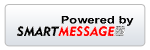 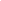 25 - 31  EKİM 2013  HAFTASI PROGRAMI25 - 31  EKİM 2013  HAFTASI PROGRAMI25 - 31  EKİM 2013  HAFTASI PROGRAMI25 - 31  EKİM 2013  HAFTASI PROGRAMI25 - 31  EKİM 2013  HAFTASI PROGRAMI25 - 31  EKİM 2013  HAFTASI PROGRAMI25 - 31  EKİM 2013  HAFTASI PROGRAMI25 - 31  EKİM 2013  HAFTASI PROGRAMI25 - 31  EKİM 2013  HAFTASI PROGRAMISalon 1Salon 2Salon 3Salon 4Salon 5Salon 5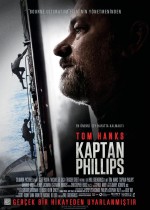 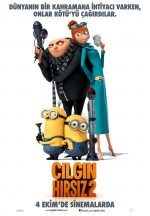 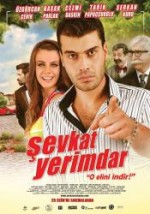 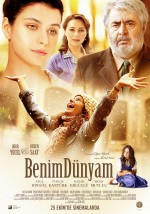 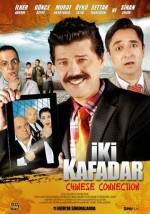 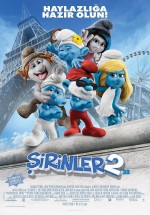 FİLM ADIKAPTAN PHİLLİPS  2DÇILGIN HIRSIZ  2DŞEVKAT YERİM DAR  35MMBENİM DÜNYAM 2DİKİ KAFADAR  35MMŞİRİNLER 2  35MMFRAGMAN izleKAPTAN PHİLLİPSÇILGIN HIRSIZŞEVKAT YERİM DARBENİM DÜNYAMİKİ KAFADARŞİRİNLER 2FİLM DAKİKA134"98"101"108"90"105"TÜRÜDramAnimasyonKomediDramKomediAnimasyonAltyazıTürkçeTürkçeTürkçeTürkçeTürkçeİZLEYİCİ7+13A  Şiddet (-)Çocuk7+ (-)ÇocukP.Tesi-Perş Halk Günü+VDF10 TL10 TL10 TL10 TL 10 TL10 TLDiğer günler + Bayram10 - 12 TL10 - 12 TL10 - 12 TL10 - 12 TL 10 - 12 TL10 - 12 TL 1.Seans11:0011:0011:1511:3011:0  11:002.Seans13:4513:0013:4514:0013:003.Seans16:3015:0016:1516:3015:004.Seans19:1517:0019:0019:1517:005.Seans21:4519:0021:3021:4519:306.Seans21:0021:307.SeansFax: 286 67 76Fax: 286 67 76Fax: 286 67 76Web: www.timshowcenter.comWeb: www.timshowcenter.comWeb: www.timshowcenter.comE-Mail : george.rizof@timshowcenter.com
twitter: @timsinemalari

İşletmeci salon ve seans değişikliği yapma hakkına sahiptir.E-Mail : george.rizof@timshowcenter.com
twitter: @timsinemalari

İşletmeci salon ve seans değişikliği yapma hakkına sahiptir.E-Mail : george.rizof@timshowcenter.com
twitter: @timsinemalari

İşletmeci salon ve seans değişikliği yapma hakkına sahiptir.